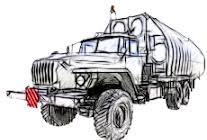 ООО «ТЕХАВТОКОМ»КАРТОЧКА ПРЕДПРИЯТИЯПолное фирменное наименование:ОБЩЕСТВО С ОГРАНИЧЕННОЙ ОТВЕТСТВЕННОСТЬЮ «ТЕХАВТОКОМ»Сокращенное фирменное наименование:ООО «ТАК»Юридический адрес:456300, Челябинская область, г. Миасс, ул. Ферсмана, д. 8, офис 28Почтовый/фактический адрес:456300, Челябинская область, г. Миасс, ул. Парковая, д. 2.ИНН 7415100213/КПП 741501001ОГРН 1187456015537тел. 8 (351) 905-81-03, 8 (800) 201-30-74Директор Шайбель Александр Валерьевич, действует на основании УставаE-mail: info@tak74.ruTak74.ruБанковские реквизиты:Р/c 40702810809100001516в филиале «Золотая долина" ПАО «ЧЕЛИНДБАНК» г. Челябинск К/счет 30101810400000000711БИК 047501711